12 ноября в он-лайн режиме состоялось заседание Президиума МОООП  В режиме видеоконференции 12 ноября состоялось заседание Президиума Союза «Московское областное объединение организаций профсоюзов». 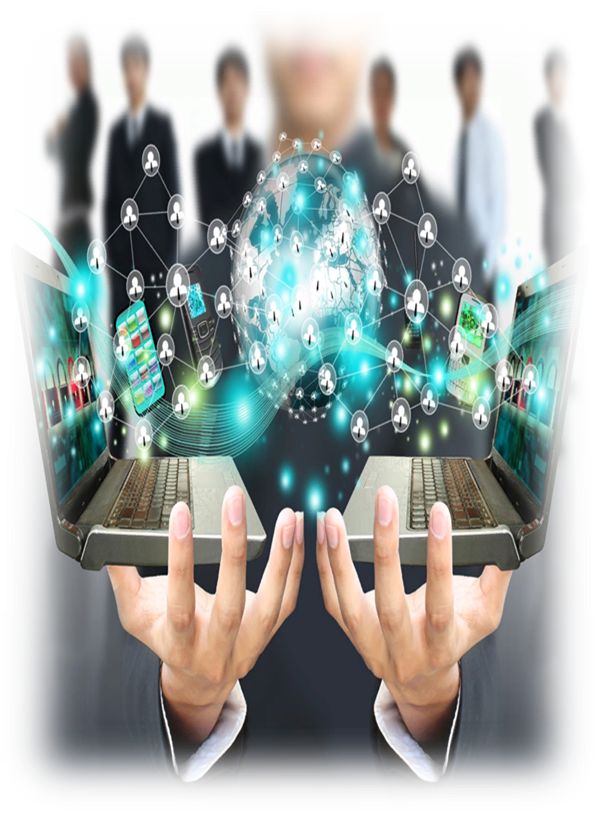 Были рассмотрены следующие вопросы, по которым приняты решения:О пролонгации на 2021-2023 годы Московского областного трехстороннего (регионального) соглашения между  Союзом «Московское  областное объединение организаций профсоюзов», объединениями работодателей Московской области и Правительством Московской области на 2018-2020 годы.О подготовке и проведении коллективно-договорной кампании 2021 года (на примере Московской областной организации профсоюза работников народного образования и науки РФ и Московской областной организации Горно-металлургического профсоюза России).Об итогах летней детской оздоровительной кампании.О причинах несчастных случаев, не связанных с производством, и мерах по их предупреждению в организациях Московской области. Об опыте использовании дистанционных форм связи областными организациями профсоюзов в условиях ограничений, вызванных распространением коронавирусной инфекции.Об исполнении сметы профсоюзного бюджета Союза «Московское областное объединение организаций профсоюзов» за 10 месяцев 2020 года.О формировании и подготовке кадрового резерва в Координационных советах профсоюзов г.о. Балашиха и г.о. Котельники Московской области.       Вопросы о текущем состоянии дел в отраслях и нововведениях трудового законодательства были рассмотрены в очном режиме на совещании с представителями профсоюзов промышленности и бюджетной сферы 9 ноября 2020 года.